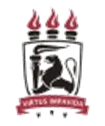 UNIVERSIDADE FEDERAL DE PERNAMBUCOSELEÇÃO DE PROFESSOR SUBSTITUTO PARA O DEPARTAMENTO DE GENÉTICA - EDITAL 29/2018 – ÁREA DE SELEÇÃO GENÉTICA GERAL RELAÇÃO DE DISCIPLINAS NAS QUAIS O PROFESSOR SUBSTITUTO PODERÁ CONTRIBUIR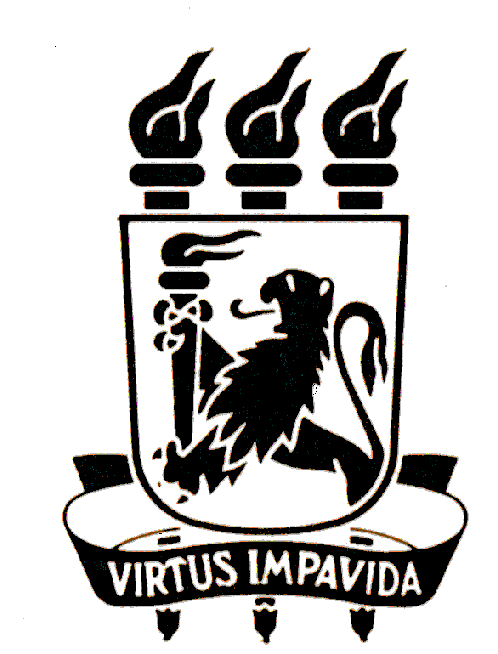 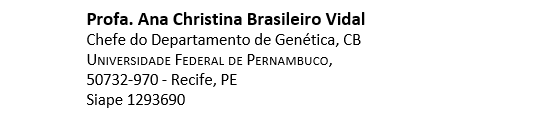 DisciplinaCursoDia/horárioGN003 Genética MendelianaCiências Biológicas - LicenciaturaTerças/ 18:50 às 20:30GN338 Biologia Molecular da CélulaCiências Biológicas - LicenciaturaSegundas/ 18:50 às 20:30Quintas/ 19:40 às 21:20GN233 CitogenéticaCiências Biológicas - LicenciaturaSegundas e quartas/ 16:00 às 18:00GN231 Fundamentos de GenéticaCiências Biológicas - AmbientaisQuintas/ 17:00 às 20:00